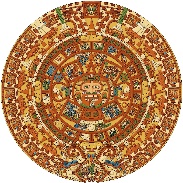 La Academia Dolores Huerta Charter Middle School “A Dual Language Charter Middle School”400 W.Bell St.Las Cruces, NM 88005Phone: 575-526-2984Fax: 575-523-5407 Thursday, November 8, 2018 at 5:00 PM, LADHCall to order: 5:00 PM Roll call and establish quorum Approval of agenda Open forum-public input*Public comments and observations regarding education policy and governance issues, as well as the strategic planning are heard at this time. Time limit per presenter may be imposed by ChairApproval of October 11, 2018 Regular Governing Council (GC) Meeting Minutes ACTION ITEMSReview and approval of actions items on the 06/20/18 meeting agendaReview and approval of Head Administrator’s Evaluation FormNomination and approval of GC President and Vice-presidentReview, discussion, approval of changes to Bylaws:Article VI: Governing Council, Section 5Article VII: Officers, Section 2: ElectionsArticle VII: Officers, Section 3: Term of OfficeArticle VIII: Duties and Responsibilities of Officers, Section 3Separation of the Secretary and Treasurer positions was approved at the 12/9/14 Regular GC meeting; however, the bylaws were never changed to reflect thisReview and approve job descriptions for Secretary and TreasurerArticle IX: Meetings, Section 1: Annual MeetingNEW BUSINESS: DISCUSSION ITEMS ONLY – NO ACTION WILL BE TAKENReview/update GC training logFinance Committee ReportHead Administrator’s ReportIdentify which GB Board members will be attending December PED meeting in Santa FeUpdates needed to website:Open Meetings Act needs to be postedUpdated Bylaws need to be postedReview of the 10 Financial Questions for Nonfinancial BoardsAdjourn to Closed Session: To discuss personnel matters relating to any individual employee, including hiring, promotion, demotion, dismissal, resignation, or investigation of complaints or charges against an employee. [10-15-1(H)(2) NMSA 1978]  Adjourn *Any individual attending a board meeting may sign in to participate in the Public Input section of the Agenda, if any. Such persons may speak on any item after the individual is recognized by the President of the Board and introduces himself/herself at the podium. The Governing Council of La Academia Dolores Huerta will not take action on any item presented under Public Input, until an opportunity to do so is afforded. La Academia Dolores Huerta will provide an interpreter for the Hearing Impaired and simultaneous Spanish translation upon request. Requests should be submitted to the chancellor’s office three days prior to the meeting.